かがやきライフタウン大垣2024･春のつどい参加団体募集要項１　趣　　旨市は、市民一人ひとりがいつまでもかがやき続け、市民の魅力で活力あふれるまちづくりを目指す「かがやきライフタウン構想」を推進しています。この構想を推進し、かがやきライフ活動に取り組む市民活動団体等を紹介するとともに、市民の皆さんの市民活動のきっかけづくり、交流の場として開催する「かがやきライフタウン大垣2024・春のつどい」への参加団体を募集します。２　日　　時令和6年2月24日（土）・2月25日（日）　10時00分～16時00分３　会　　場大垣市スイトピアセンター（大垣市室本町5-51）４　募集内容市内で活動している団体やサークルを対象に、次の4区分への参加団体を募集します。ただし、政治、宗教、営利活動団体は対象外です。※1　同一区分への応募は1団体1つまで（他の区分との重複は可）※2　主催者側からの謝礼・交通費の支給はありません。※3　会場内での作品や備品等の盗難、破損等に関して主催者は一切の責任を負いません。⑴　かがやき作品展示　10:00～16:00地区センターなどで活動しているサークルの作品展示を行っていただきます。①　募集団体数　　　　20団体②　提供スペース　　　パネル（900×1,800㎜）6枚または壁面幅5ｍまで机（450×1,800㎜）6本まで＊2月24日・2月25日の両日（10:00～16:00）実施でき、当番等で展示場所に常駐できること＊搬入は2月23日（金）13:00～18:00＊搬出は2月25日（日）16:30～17:30⑵　かがやき体験工房（創作体験コーナー）　10:00～16:00参加体験型の事業により団体の活動を紹介していただきます。①　募集団体数　　　　15団体②　提供スペース　　　机（450×1,800㎜）3本、椅子6脚③　その他　　　　　　　　団体の活動作品等を展示すること＊2月24日・2月25日の両日（10:00～16:00）実施できること＊搬入は2月23日（金）13:00～18:00＊搬出は2月25日（日）16:30～17:30⑶　かがやき活動紹介　10:00～16:00市民活動団体のパネル展などを行っていただきます。①　募集団体数　　　　10団体②　提供スペース　　　パネル（900×1,800㎜）2枚または壁面幅2ｍまで机（450×1,800㎜）1本まで＊2月24日・2月25日の両日（10:00～16:00）実施できること＊搬入は2月23日（金）13:00～18:00＊搬出は2月25日（日）16:30～17:30⑷　かがやきステージ発表　10:00～16:00音楽やダンスなどの活動成果を披露していただきます。募集団体数　　　　40団体②　出演時間　　　　　1団体1ステージ15分以内※出演時間にはステージ上での準備、退場時間などを含みます。※出演時間が15分を超えた場合は、来年度の出演をお断りします。＊個人でのステージ発表はできません。 ＊2月24日・2月25日の両日10:00～16:00のどの時間帯でも出演できること。５　応募方法別紙「参加申込書」に必要事項を記入し、12月4日(月)午後5時までに大垣市まちづくり市民活動支援センターへ提出してください。(LINE、メール、FAX可)６　参加費無料７　参加団体の選定　　　参加申込書等を審査し、参加団体を決定します。審査のため詳しい説明を求める場合があります。８　その他＊場所の割り振りは、主催者側で決定しますので、あらかじめご了承ください。＊参加団体説明会を2月上旬に開催しますので、ご出席ください。詳細は改めて通知させていただきます。＊かがやきライフタウン大垣イベント実行委員会メンバーを追加募集しますので、11月30日(木)までに、同支援センターへお申し込みください。【申込及び問い合わせ先】〒503-0887　岐阜県大垣市郭町2丁目28番地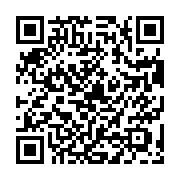 大垣市まちづくり市民活動支援センター「かがやきライフタウン大垣2024　春のつどい」係電話番号：0584-75-0394　ファクス：0584-75-0452電子メール：machizukuri@ogaki-tv.ne.jp※受付時間：10:00～20:00　休館日：年末年始かがやきライフタウン大垣2024・春のつどい参加申込書申込及び問い合わせ先⑴「かがやき作品展示」　展示内容を具体的に記載してください。⑵「かがやき体験工房（創作体験コーナー）」　　実施内容を具体的に記載してください。⑶「かがやき活動紹介」　展示内容を具体的に記載してください。⑷「かがやきステージ発表」※応募多数の場合は抽選会を次の日程で開催します。
日時：令和5年12月15日（金）19:00～場所：多目的交流イベントハウス 1階 展示室（※スイトピアではありません）なお、抽選会の有無については12月８日(金)までに書面（はがき）にて通知いたします。○今年度は「ステージ発表出演団体調整会議」の実施は行いません。・出演日時は主催者側で決定して通知します。出演時間の変更はできません。・申込書等を審査した上で出演団体を決定しますが、申込多数の場合は抽選を行います。抽選会は次の日程にて行い、欠席された場合は辞退されたものとみなします。日時：令和5年12月15日（金）19:00～場所：多目的交流イベントハウス1階展示室（スイトピアセンターではございません）・抽選会の有無については12月８日(金)までに書面（はがき）にて通知いたします。団 体 名（フリガナ）団 体 名代表者名（役職名・氏名）団体の連絡先（案内資料の送付先）（郵便番号）〒　　　‐（住所）（氏名）（電話）　　　　　　　　　　　　　　　（携帯電話）（ＦＡＸ）（E‐mail）担当者名参加区分（該当に○）⑴　かがやき作品展示⑵　かがやき体験工房（創作体験コーナー）⑶　かがやき活動紹介⑷　かがやきステージ発表〒503-0887　岐阜県大垣市郭町2丁目28番地大垣市まちづくり市民活動支援センター「かがやきライフタウン大垣2024・春のつどい」係電話番号：0584-75-0394　ファクス：0584-75-0452電子メール：machizukuri@ogaki-tv.ne.jp※受付時間：10:00～20:00　休館日：年末年始内　容出展数必要備品必要備品必要備品内　容出展数机(450×1,800mm)パネル(900×1,800mm)または壁面その他例）油絵例）15枚6本までパネル：6枚まで壁面：5ｍまで例）ワイヤー20本出品票15枚本パネル・壁面幅(どちらかに○)　　　枚・　　　ｍ体験工房名（看板表示します）実施内容備品※ゴミ袋等は各自で用意いただき、お持ち帰りください。長机		　　　本　（最大3本まで）椅子		　　　脚　（最大6脚まで）電源		不要 ・ 要 （用途：　　　　　　　　　　　　　　　　　　　　　　）　体験できる人数（２日分）参加料（当日参加者から集める場合）内　容出展数必要備品必要備品必要備品内　容出展数机(450×1,800mm)パネル(900×1,800mm)または壁面幅その他例）パネルとチラシ例）パネル2枚、チラシ100枚１本までパネル：2枚まで壁面幅：2ｍまで例)ワイヤー2本本パネル・壁面幅(どちらかに○)　　　枚・　　　ｍジャンル□音楽　　□舞踊　　□体操･ダンス　□他（　　　　　　　　　　　　　　）□音楽　　□舞踊　　□体操･ダンス　□他（　　　　　　　　　　　　　　）□音楽　　□舞踊　　□体操･ダンス　□他（　　　　　　　　　　　　　　）発表内容と演目発表時間　　分　　　　　　　　　（準備を含め15分以内）備品※譜面台は各自でご用意くださいマイク　　　本　　椅子　　　脚　　机　　　本　　　ひな壇　　　段　　電源　不要・要（用途：　　　　　　　　　　　　　　　　　　　）音楽の再生　　有（ＣＤ・ＭＤ・カセット）・無マイク　　　本　　椅子　　　脚　　机　　　本　　　ひな壇　　　段　　電源　不要・要（用途：　　　　　　　　　　　　　　　　　　　）音楽の再生　　有（ＣＤ・ＭＤ・カセット）・無マイク　　　本　　椅子　　　脚　　机　　　本　　　ひな壇　　　段　　電源　不要・要（用途：　　　　　　　　　　　　　　　　　　　）音楽の再生　　有（ＣＤ・ＭＤ・カセット）・無当日出演者数　　　　　人　　　　　人　　　　　人セッティング□有　・　□無□有　・　□無□有　・　□無ステージ配置下の図に出演者の配置、マイク、椅子、机、ひな壇などの位置を記載してください。下の図に出演者の配置、マイク、椅子、机、ひな壇などの位置を記載してください。下の図に出演者の配置、マイク、椅子、机、ひな壇などの位置を記載してください。